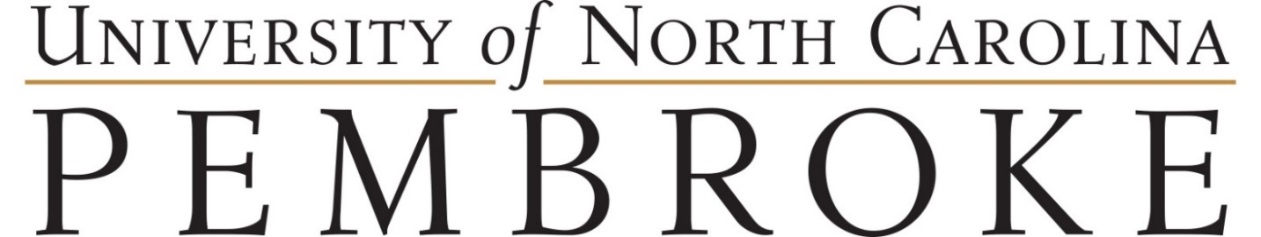 English Language Institute Suspension Appeal FormThis form is to be used by English Language Institute (ELI) students on academic suspension who wish to appeal their suspension. If the student is seeking enrollment for the Fall semester, the deadline to appeal is May 15th, if for the Spring semester, the deadline is October 15th. No appeals will be heard if received after the deadline.In order for the appeal to be reviewed, students must complete this form in its entirety. It is the responsibility of the student to explain in detail the circumstances that directly affected his or her academic progress at the ELI, and show how he or she has resolved these circumstances. If the student has documentation that supports the appeal, it should be submitted with this appeal.  The appeal will be reviewed by the Suspension Appeal Committee. The appeal decision will be communicated to the student via his or her BraveMail account. The decision of the Suspension Appeal Committee is final.***All fields are required***In the space provided below, explain in detail the circumstances that directly affected your academic progress at the ELI, and demonstrate how you have resolved these circumstances. Attach additional pages, if necessary._______________________________________________________________________________________________________________________________________________________________________________________________________________________________________________________________________________________________________________________________________________________________________________________________________________________________________________________________________________________________________________________________________________________________________________________________________________________________________________________________________________________________________________________________________________________________________________________________________________________________________________________________________________________________________________________________________________________________________________________________________________________________________________________________________________________________________________________________________________________________________________________________________________________________________________________________Do you have any documentation that supports your appeal (e.g. a letter from your doctor if you had a medical issue that prevented you from fulfilling the requirements of the ELI program)? ____Yes ____NoIf "yes," submit your documentation with this form.Please certify the following with your initials:_____ I certify that the information I have provided is accurate, true, and complete.____ I confirm that I understand my appeal will not be considered if any item is missing, including signature, and/or if a balance from a previous term is owed._____ I understand that submission of this appeal does not guarantee reinstatement of academic eligibility and that I am responsible for all charges, both prior and current, regardless of whether a decision has been made on my appeal at the time payment comes due and/or regardless of the outcome of my appeal._____I understand that the decision of the Suspension Appeal Committee is final._____I certify that I understand that suspension from an academic program leads to a terminated SEVIS record (I-20 or DS-2019). Readmission to the English Language Institute will require a new SEVIS record (including and updated Financial Certification), including paying a new SEVIS fee, completing a new visa application, and obtaining a new visa. Due to a previous terminated SEVIS record there is no guarantee a new visa will be approved and/or admission to the U.S. through Customs and Border Protection (CBP) at a Port of Entry (POE) will be granted.Your Signature: ____________________Date: _______________Submit this form to the ELI Coordinator by email (Kateryna.Forynna@uncp.edu) or by mail (The Office of International Programs, P.O. Box 1510, One University Dr., Pembroke, NC 28372-1510).First Name: __________________Last Name: ___________________Date of Birth_________ Banner ID Number: _______________Bravemail Email Address _______________________ Semester for which you are seeking enrollment. _____Spring 2018      ____Fall 2018